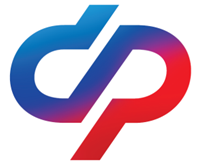 СОЦИАЛЬНЫЙ ФОНД РОССИИИнструкция по заполнениюЗаявления о доставке пенсии через почтовое отделениеШаг 1.  Набрать WWW.SFR.GOV.RU                                                                    Шаг 2.  Зайти в Личный кабинет гражданина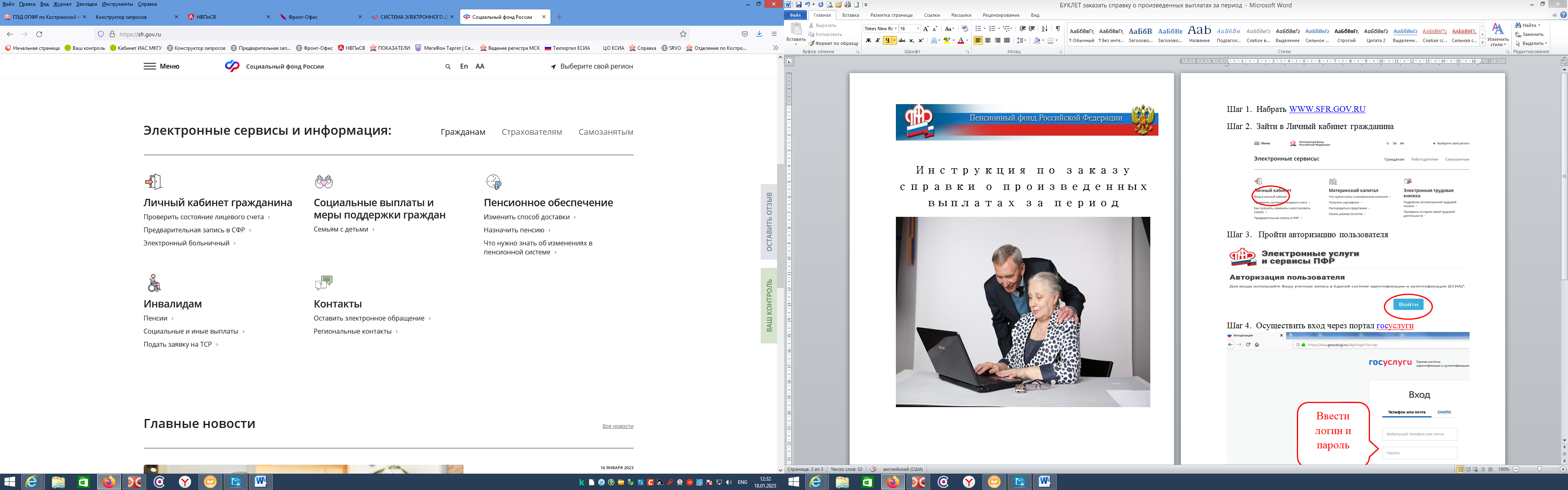 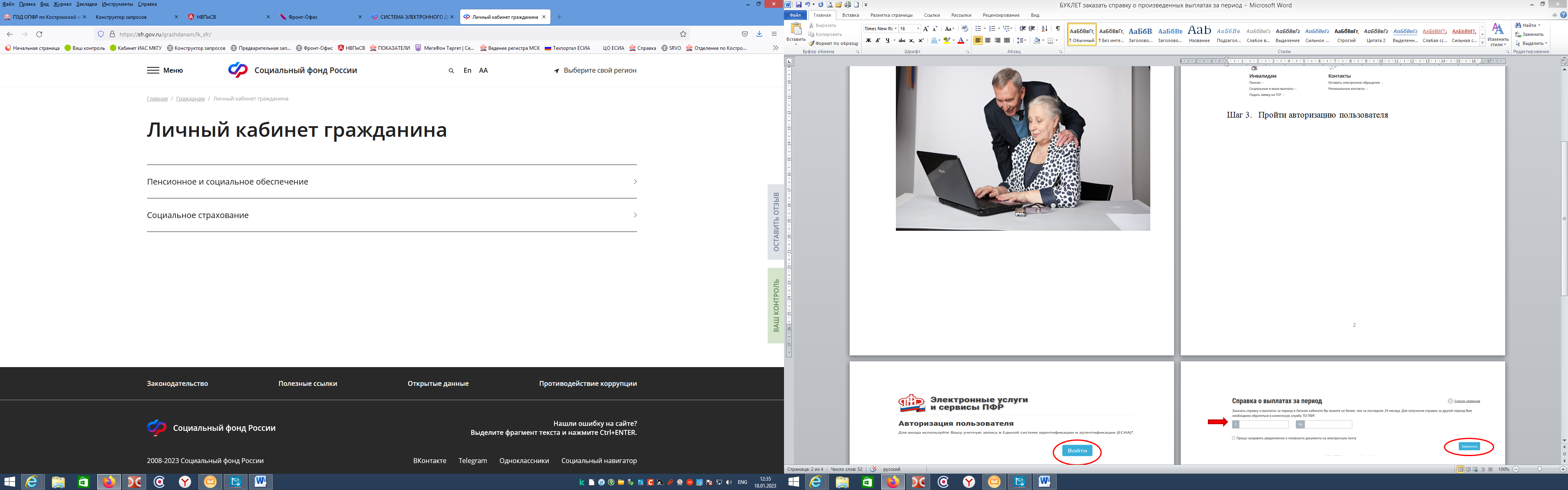  Шаг 3.   Пройти авторизацию пользователя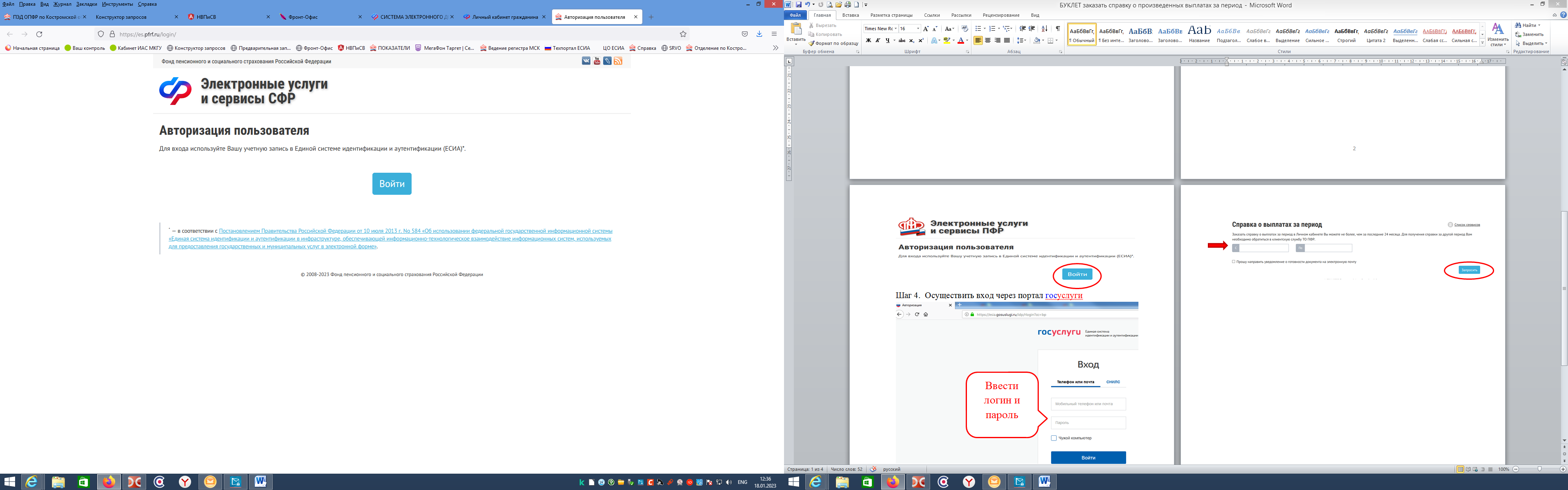 Шаг 4.  Осуществить вход через портал госуслуги 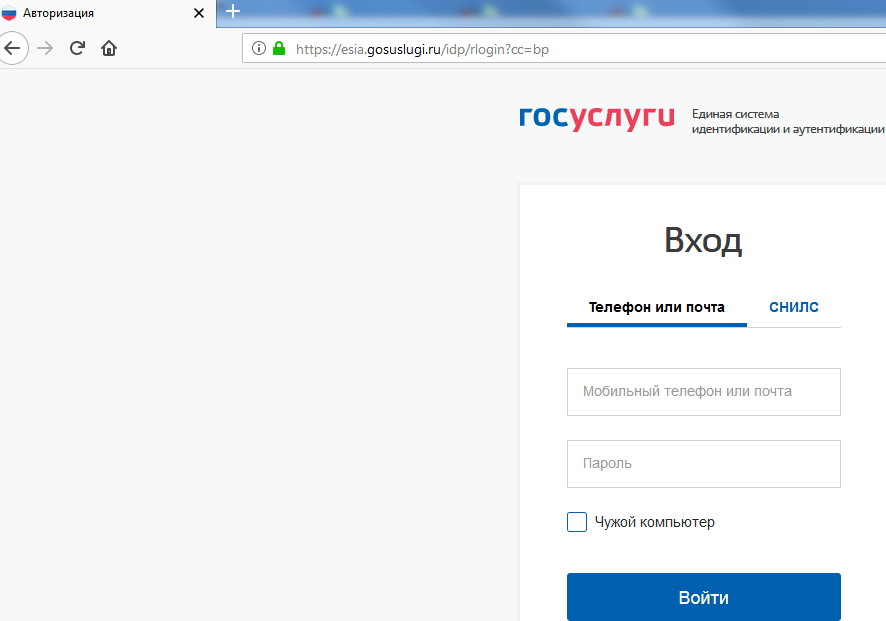 Шаг 5.  Выбрать подать заявление «о доставке пенсии»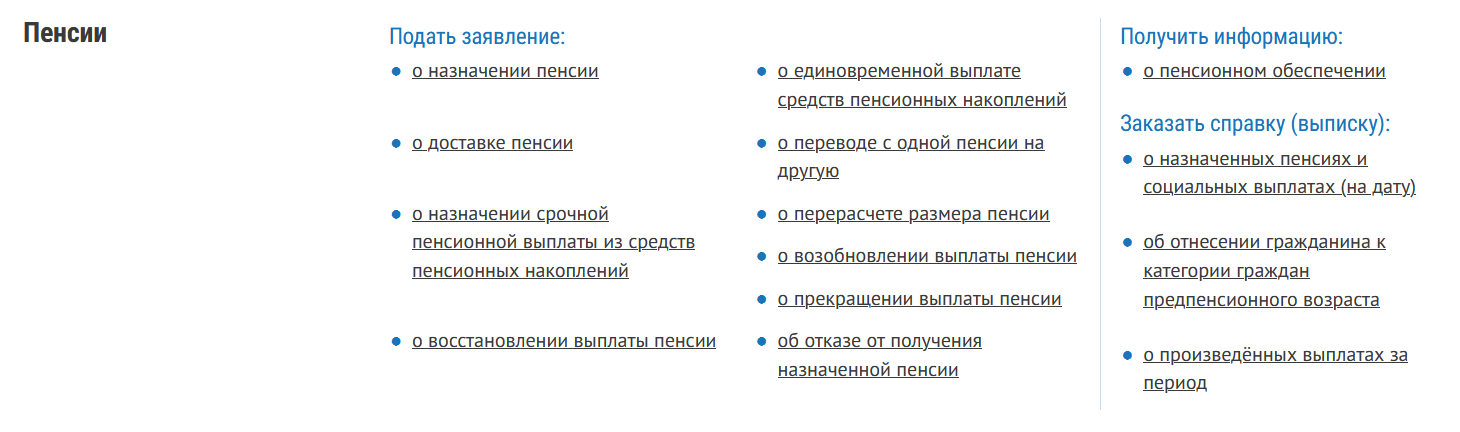 Шаг 6.  Заполнить заявление:Выбрать нужный террирориальный  орган ПФР и способ подачи заявления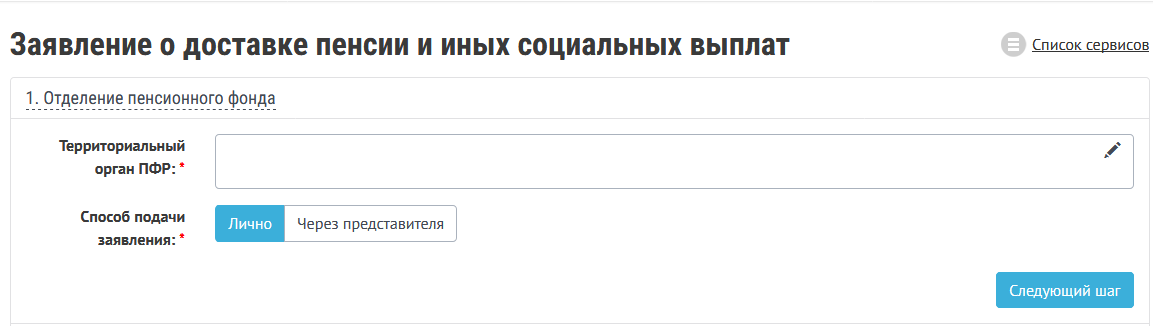 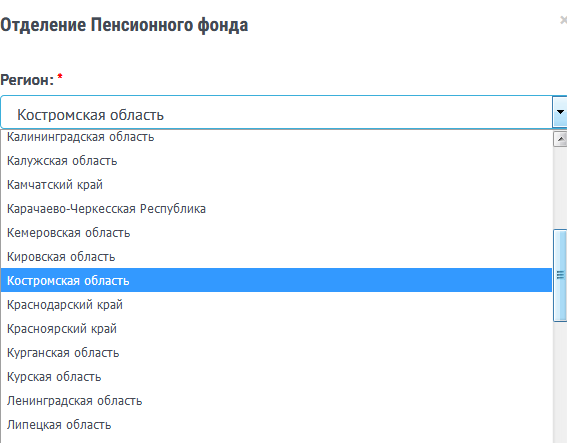 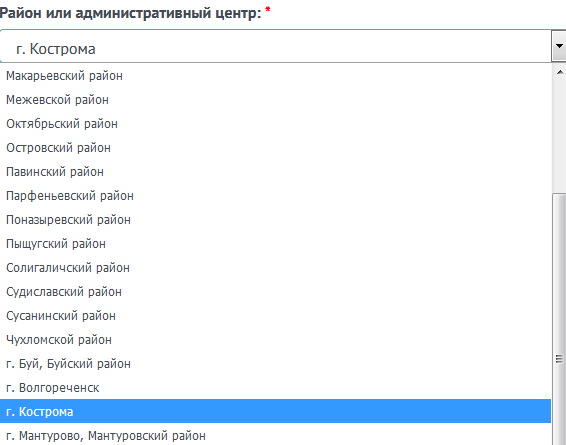 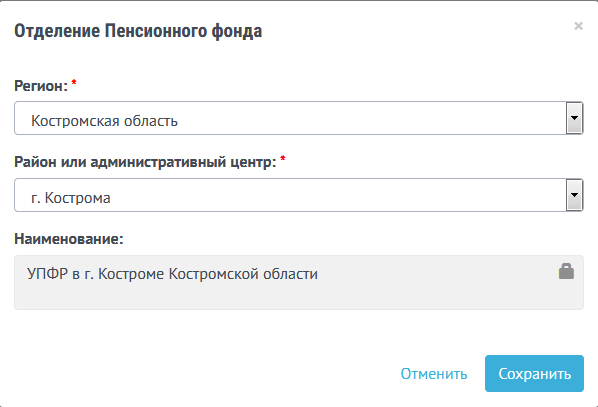 Проверить данные заявителя (заполнены автоматически)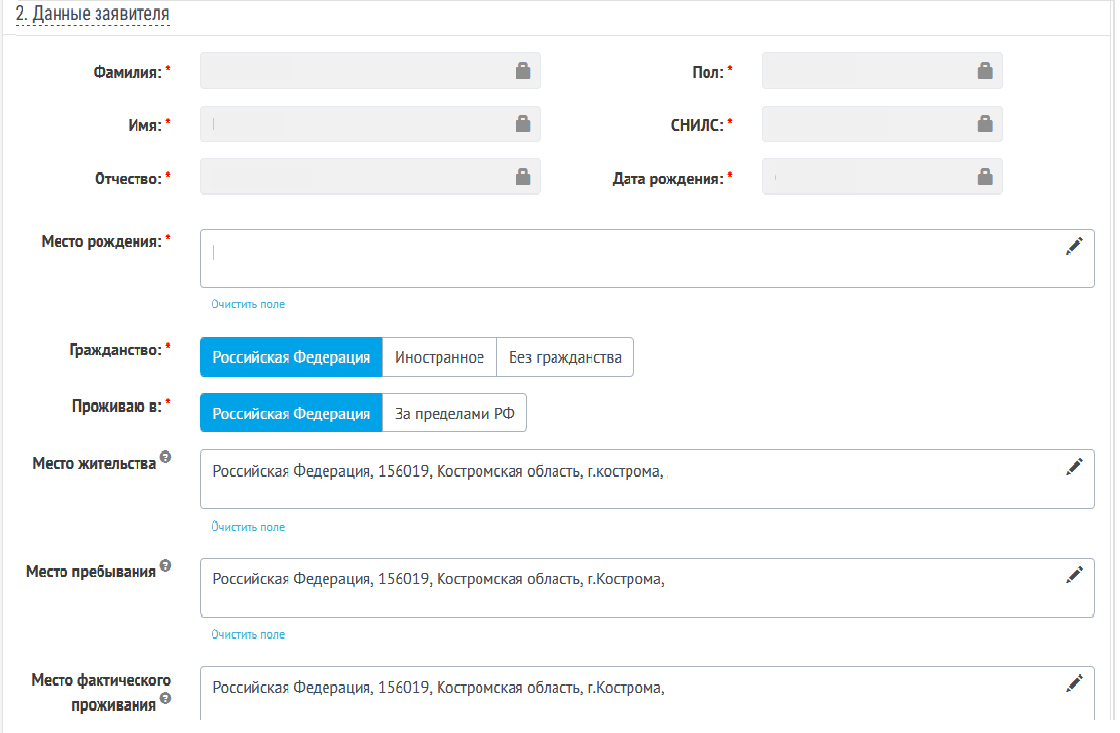 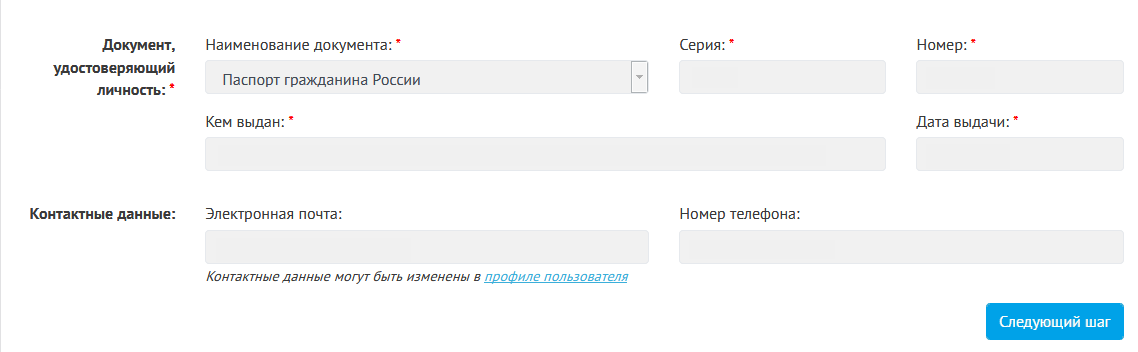 Выбрать  сведения о доставке пенсии и иных социальных выплат                     	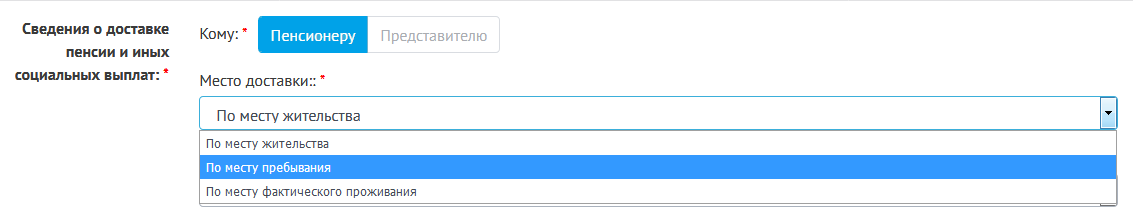 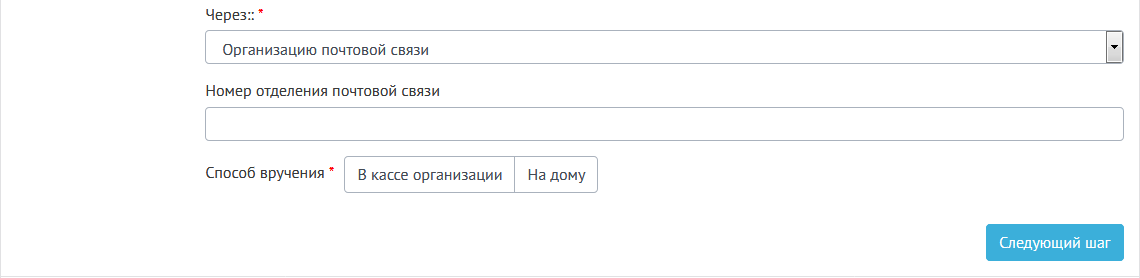 4.Отметить данные                                                     	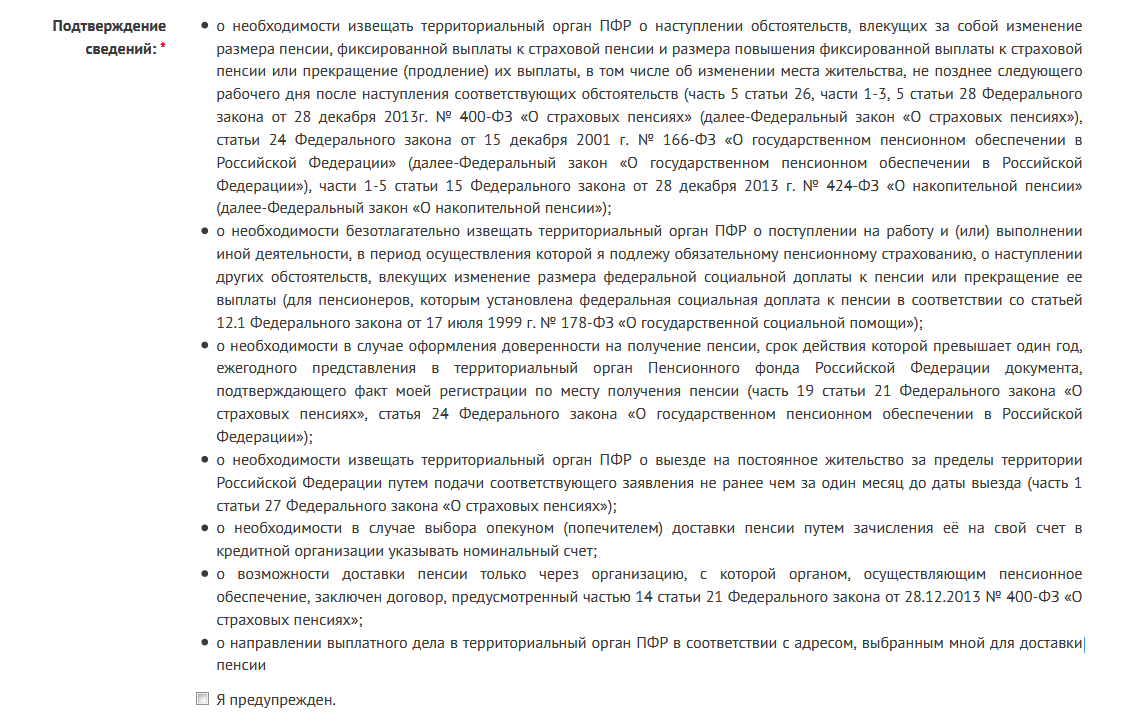 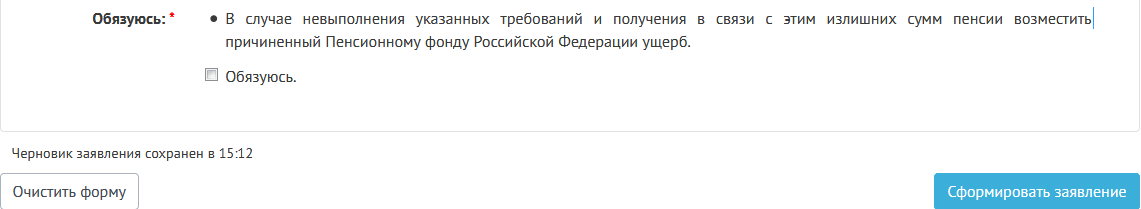          Шаг 7.  Проверить данные и отправить заявление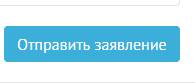 